East African Regional Training Course on Operation and Maintenance of Most Utilized Micro-Grid Technologies and Data Management Micro Grid Academy Modules 5 & 6Concept Note and Agenda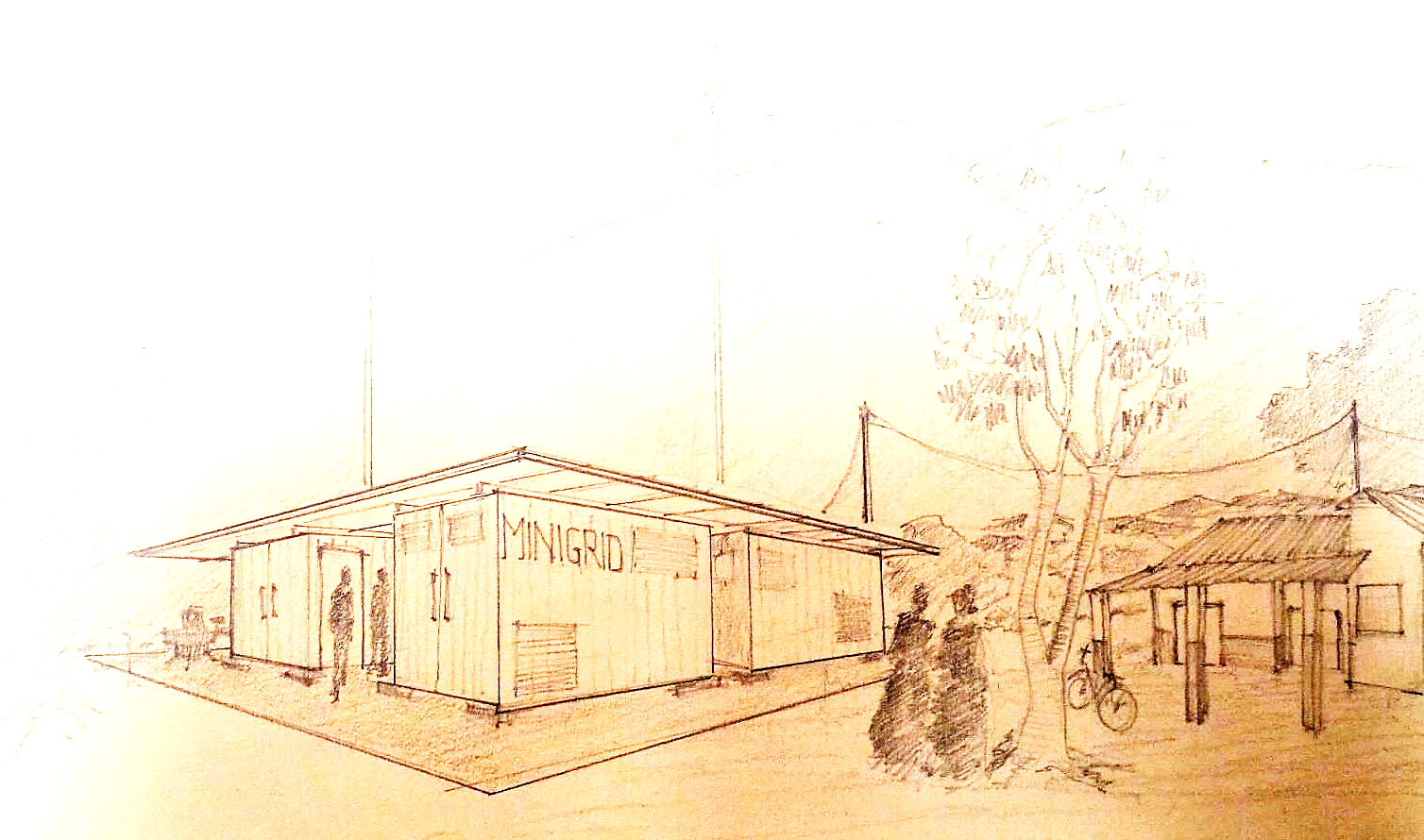 15-24 January 2019, Nairobi, KenyaINTRODUCTION AND CONTEXTThe provision of affordable, reliable, and sustainable energy is essential for the development of sustainable economies, as it advances and strengthens productive capacities that promote socio-economic development in an environmentally sound manner. However, all the East African Community (EAC) partner states face significant energy challenges. Large proportion of the population of the EAC region remains without access to modern energy services, and progress in expanding electricity access has lagged behind population growth. Although there has been some progress in scaling up access to modern energy in the EAC region, electricity access in region is still just about 30%. A lot still has to be done in order to achieve electricity for all by 2030, as pert the aspirations expressed in the Sustainable Development Goals (Goal#7). Micro-grid  (MG) is one  of  the  most  viable  options  for  generation  capacity increase  in  Africa  to  solve  raising  urban  and  rural electricity  needs.  Taking  advantage  of  the  readily available  solar  radiation, min-hydro and wind potentials, in  the  application  of  MG  can solve  the  unreliable  and  epileptic  energy  the East African region. Electricity from microgrids can support new businesses in a village generating economic development.  In fact, the EAC region has several operational small hydropower plants based on solar photovoltaic, minihydros and other renewable energy technologies.Despite some clear advantages of private sector participation in electrification efforts, there are several challenges that must be overcome to make these projects attractive to potential investors and project developers. The challenges include security of revenue streams, long-term risks and policy certainty, regulatory transparency and complexity, as well as practical challenges relating to local organizational structures and technical skills for operation and management of micro-grids.OBJECTIVES OF THE MICRO-GRID ACADEMYTo build the technical capacity for management of Micro-Grid Academy (MGA) for East-Africa has been set up at Institute of Energy Studies, Nairobi, Kenya.The specific objective of the MGA is to conduct capacity building activities upon energy access and decentralized renewable energy solutions directed towards East-African young technicians, managers and engineers, supported by a real 20-40 kW mini-grid system installed on-site. This will contribute to emhancement of access to energy in rural communities and foster local enterprise and job creation. MODULE 5 & 6 CONTENTModule 5&6 will focus on Operation & Maintenance of Most utilized MG Technologies and Data Management. It will provide theoretical knowledge on devices, usage of specific software as well as hands-on learning in labs, giving deeper concepts on generation and distribution technologies, remote metering and data analysis. The topics to be covered include:Hybrid mini-grid systems Case study: Wolisso system design, procurement and construction, lessons learnd, etc.Commissioning of the plant: test, safety requirements, turnoverOperation and maintenance of renewable plantsRemote control and data analysis2 site visits: Talek and KitonyoniHalf-day to the Schneider factory EXPECTED OUTCOMESIt is envisaged that the participants will acquire sufficient knowledge on operation, maintenance and management of MGs and will be able to run their MGs based on systematic procedures with good data management and ensuring sustainability. Improved planning and operation of MGs, thus contributing to an increased and improved access to modern energy services.Improvement in troubleshooting and maintenance of MGs so as to reduce downtimes, thus contributing to an expanded as well as an improved and more stable power supply.CERTIFICATESUpon successful completion, the participants will receive certificates of attendance. PARTICIPANTS QUALIFICATION AND PREPARATIONThe course is open to a maximum of 50 participants from the EAC Partner States. Requirements:Applicants in the energy field will be given priority. Applicants must be able to speak and read English.Applicants from all countries can apply to participate to the MGA. However, applicants from Sub-Saharan countries and particularly from East African Community (EAC) will be given priority. The participants shall be. They must have background in technical areas, like mechanics, electricians, etc. In order to fully benefit from the programme, participants are encouraged to bring along information about operation and maintenance issues related to their past and current works that can be shared with colleagues.REGISTRATION PROCESSApplicants should complete the application form and send their CV by E-Mail to Prof. Andrea Micangeli (andrea.micangeli@uniroma1.it) and copy info@eacreee.org, Andrea De Silvestri (andrea.desilvestri@res4africa.org), Carol Mwendwa (mwendwacarol.avsi@gmail.com) by 20th December 2018. The applications must be endorsed by the employer. Nominations received after deadline will not be considered.FINANCIAL ARRANGEMENTS AND LIABILITIESThere will be no tuition fees charged. However, the costs of travel and accommodation during the training course will be covered by each participant or their employers. The organizers will provide course materials, modest lunch and coffee breaks during the course. It will be the responsibility of each participant to make his/her own reservation and arrangements for commuting between the hotel and the venue. The participants should get in touch with the local organizer, Carol Mwendwa (mwendwacarol.avsi@gmail.com), for assistance in booking the accommodation. LIABILITIES OF DAMAGESThe organizers of the course do not accept liability for the payment of any cost or compensation that may arise from damage to or loss of personal property, or from illness, injury, disability or death of a participant while he/she is traveling to and from or attending the course, and it is clearly understood that each participants (or sponsor), undertakes responsibility for such coverage. The participants would be well advised to take out insurance against these risks.THE ORGANIZERS AND PARTNERSThe course is jointly organized by Enel Green Power (EGP), the East African Centre of Excellence for Renewable Energy and Efficiency (EACREEE), Renewable Energy Solution for Africa (RES4AFRICA), AVSI Foundation, Kenya Power and Lighting Company (KPLC), Strathmore University, St. Kizito Vocational Training Institute and supported by Enel Foundation.Local Organizer (Contact Person) is:Carol MwendwaAVSI FoundationE-mail: mwendwacarol.avsi@gmail.comTel: +254 721 851 957Tentative Course ScheduleDateLocationTimeActivity/TopicTeacher Affliliations15/01/2019TuesdayKPLC14:00 – 15:30Presentation: MGA, RES4Africa and the 5th Module KPLC, EACREE (tbc), Res4Africa, 
Strathmore, AVSI15/01/2019TuesdayKPLC15:30 – 17:00Class: O&M best practices AMDA (tbc) (and others)15/01/2019TuesdayKPLC17:00 – 17:15 Lab Visit: MGA plant site and Solar Potabilization Devices KPLC16/01/2019WednesdayKPLC09:30 – 11:00Class: O&M - from Commissioning to Procedures in Wolisso ProjectEGP (MS)16/01/2019WednesdayKPLC11:00 – 12:30Class: Operation of MG EGP (MS)16/01/2019WednesdayKPLC14:00 – 17:00Class: Maintenance EGP (MS)16/01/2019WednesdayKPLC17:00– 17:15Debriefing17/01/2019ThursdayStrathmore 
SERC09:30 – 10:30Class: Real data analysis and monitoring EGP (MS)17/01/2019ThursdayStrathmore 
SERC10:30 – 11:30Class: Energy and storage systems O&MEGP (MS)17/01/2019ThursdayStrathmore 
SERC11:30 – 12:30Lab Visit: SERC FacilitiesEquatorial Energy (tbc)17/01/2019ThursdayStrathmore 
SERC14:00 – 15:30Class: O&M Plant Development Universities17/01/2019ThursdayStrathmore 
SERC15:30 – 17:00Class: TroubleshootingEquatorial Energy (tbc)17/01/2019ThursdayStrathmore 
SERC17:00– 17:15Debriefing18/01/2019FridaySt.Kizito 09:30 – 11:30Class: Safety ProceduresEGP (MS)18/01/2019FridaySt.Kizito 11:30 – 13:30Class: Plant Sizing - Long-term evolution of load-generation and distributionUniversities18/01/2019FridaySt.Kizito 14:00 – 14:45Lab Visit: Programmable Logic Controllers (PLCs) and automationSt.Kizito18/01/2019FridaySt.Kizito 16:00Departure for field visit19/01/2019SaturdayField VisitTalek09:30 – 17:30Training on field: Real life O&M and Data Management Universities19/01/2019SaturdayField VisitTalek09:30 – 17:30Class: Solar modules in operationPower Gen (tbc)19/01/2019SaturdayField VisitTalek09:30 – 17:30Class: Degradation of the componentsRES4Africa20/01/2019SundayField VisitTalek09:30 – 17:30Training on field: Real life O&M and Data Management Talek Power20/01/2019SundayField VisitTalek09:30 – 17:30Class: Design and Management toolkit study for MicrogridPower Gen / R4A21/01/2019MondayStrathmore SERC09:30 – 10:00Presentation: MGA, RES4Africa and the 6th ModuleRes4Africa, Strathmore, KPLC, EACREE (tbc)21/01/2019MondayStrathmore SERC10:00 – 12:30Class: TEMPO – Homer - Off Sets and other SoftwaresUniversities21/01/2019MondayStrathmore SERC14:00 –16:00 Class: CommissioningEGP (SC)21/01/2019MondayStrathmore SERC16:00 – 17:00Class: Safety ProceduresEGP (SC)21/01/2019MondayStrathmore SERC17:00 – 17:15 Debriefing22/01/2019TuesdayStrathmore SERC09:30 – 12:30Class: CommissioningEGP (SC)22/01/2019TuesdaySchneider 14:00 – 17:00Lab: Remote monitoring and control of MGsSchneider (tbc)22/01/2019TuesdaySchneider 17:00– 17:15Debriefing23/01/2019WednesdayField Visit Kitonyoni07:00Departure for field visit23/01/2019WednesdayField Visit Kitonyoni10:00 – 17:00Class: Data acquisition, analysis and transmissionSouthampton University (tbc)23/01/2019WednesdayField Visit Kitonyoni10:00 – 17:00Class: Community interactionE4Impact (tbc)23/01/2019WednesdayField Visit Kitonyoni10:00 – 17:00Class: Preliminary studies for the base line in MG DesignR4A (and others)24/01/2019Thursday09:30 – 10:30Class: Employment opportunities Agency (tbc)24/01/2019ThursdayKPLC10:30 – 12:30Lab: MG O&M Design KPLC (and others)24/01/2019ThursdayRuaraka14:00 – 17:00Design PresentationsAVSI24/01/2019Thursday17:00– 17:15Final CeremonyMGA Partners